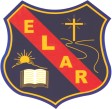 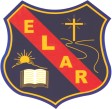                                                                  GUÍA N°2 UNIDAD 1                                    HISTORIA Y GEOGRAFIA  SEGUNDOS BÁSICOSITEM I.-PRESENTACIÓN DEL CONTENIDOLección 1: ¿Cómo me ubico en mi entorno y en el país?Los planosLos planos, que son representaciones del espacio real. Los planos sirven para dibujar distintos lugares: una pieza, un edificio, un colegio, un barrio e incluso una ciudad, siempre mirado desde arriba.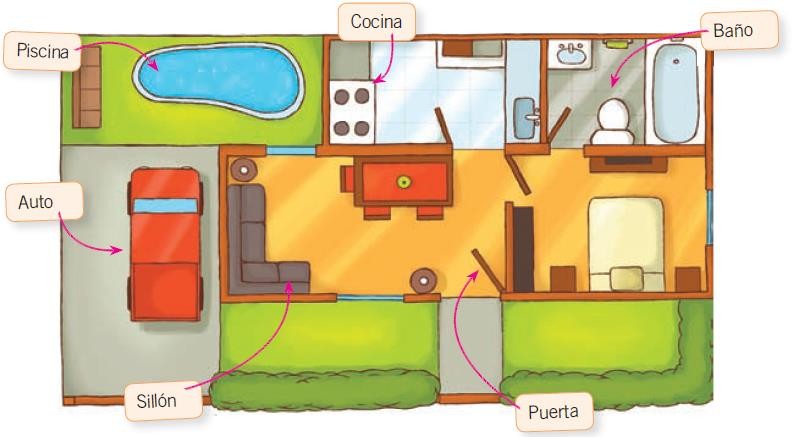 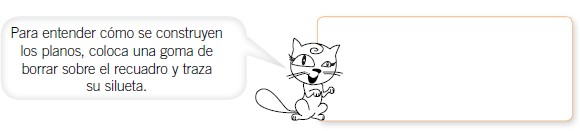 SIMBOLOS Y SEÑALESAdemás de los colores, en los planos también se utilizan símbolos como cuadrados, líneas o círculos que facilitan la ubicación de lugares o entregan información importantede la zona representada. El significado de cada figura está en la simbología que acompaña a los planos.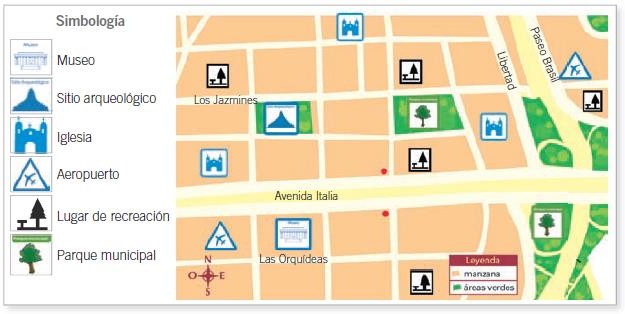 RESPONDE:¿Qué calle queda al sur de Los Jazmines?¿Cuántas iglesias hay?¿Hay más parques municipales o lugares de recreación?Menciona otro lugar o sitio importante que aparezca en el plano.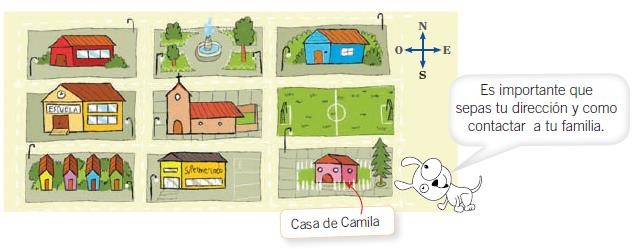 UBICACIÓN DE LOS PUNTOS CARDINALES.LEE Y COMENTA.Para ubicar los puntos cardinales en el espacio podemos seguir el movimiento aparente del Sol. El punto cardinal por donde lo vemos salir es el este, también llamado oriente, mientras que por donde lo vemos esconderse es el oeste o poniente.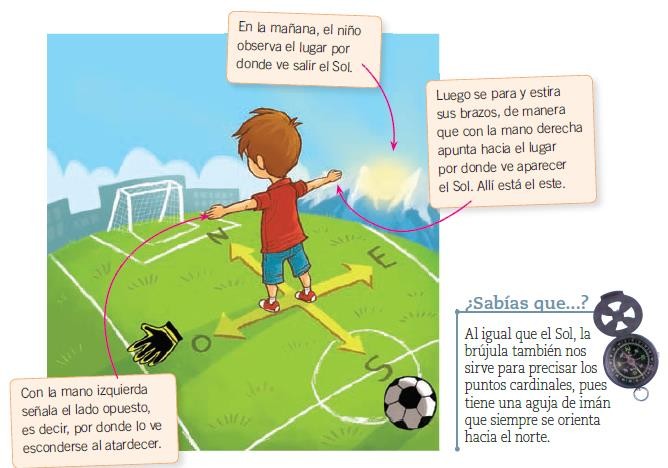 ITEM II.- PRÁCTICA GUIADA Ejemplos, links, bibliografía, videos, etc.https://www.youtube.com/watch?v=H4Slksy13gYhttps://infantil.cntv.cl/videos/usando-un-plano-para-ubicarse/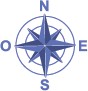 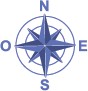 ITEM III.- PRÁCTICA AUTÓNOMA Y PRODUCTO ¡AHORA TÚ! (Idealmente las actividades puedes ser realizadas durante la semana, incentivemos el trabajo autónomo y comprensivo en estás actividades)Observa el siguiente plano, Luego responde las preguntas. (Las preguntas pueden ser escritas y respondidas en el cuaderno de historia y geografía)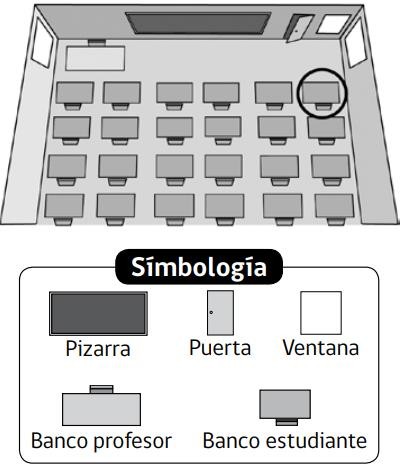 Dibuja en los recuadros los juguetes siguiendo las instrucciones.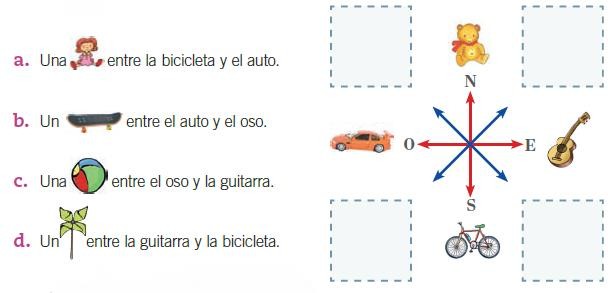 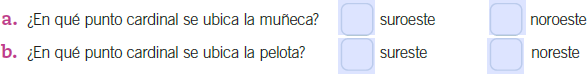 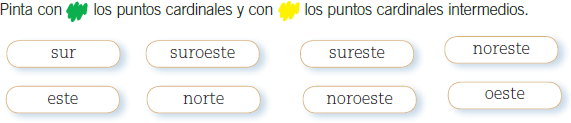 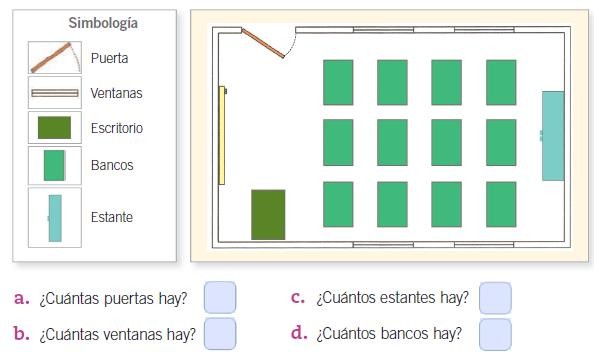 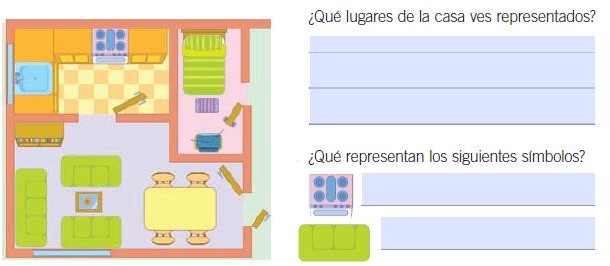 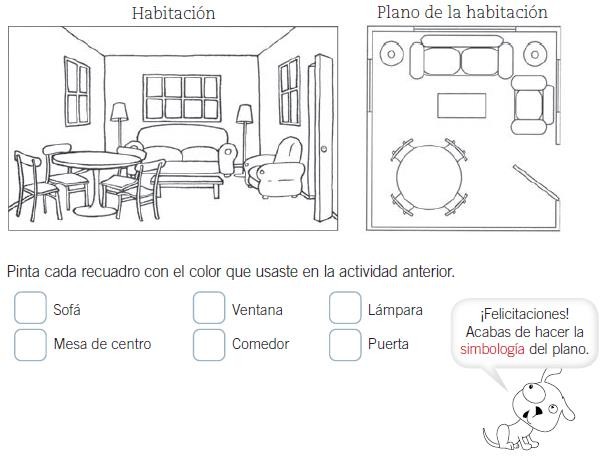 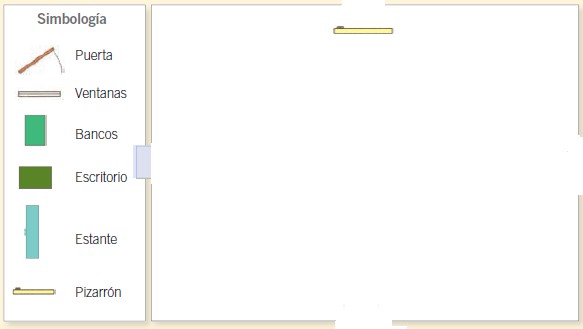 Nombre:Curso:2°FechaPuntaje EvaluaciónPuntaje EvaluaciónPUNTOSPuntaje decorte (60%):Puntaje decorte (60%):PUNTOSPUNTOSPUNTOSPuntaje obtenido:Puntaje obtenido:Calificación:Calificación: